Anmeldung Nachtessen AV SGTVFür die Teilnehmenden der Abgeordnetenversammlung St. Galler Turnverband in Gossau.Das Nachtessen findet ab einer angemeldeten Teilnehmerzahl von 25 Personen statt. Bei einer Absage werden die angemeldeten Teilnehmenden per E-Mail informiert.MenüBlattsalat mit Hausdressing-Heisser BeinschinkenKartoffelsalat mit Tomatengarniturdazu Senf, dunkles und helles ParisetteCHF 23.00Bestellungen sind bis am 27. Februar 2024 möglich.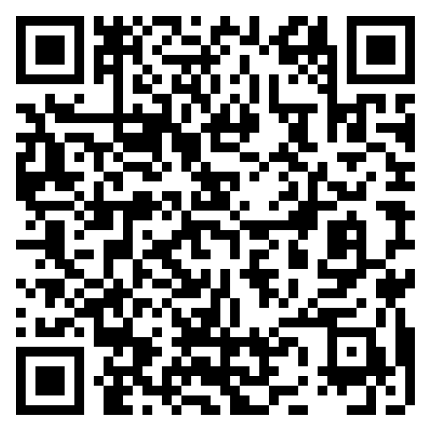 Variante 1
QR-Code scannen und Bestellung direkt aufgeben.Variante 2
https://form.jotform.com/dominikroos/av-nachtessen öffnen und Bestellung direkt aufgeben.Variante 3
Untenstehenden Talon ausfüllen und Bestellung per Post aufgeben. Die Bestellung muss bis spätestens 27. Februar 2024 beim Organisator eintreffen.Vorname			Nachname		E-Mail			Verein		Menüs		à CHF 23.00	Ich nehme zur Kenntnis, dass die bestellten Menüs vor Versammlungsbeginn bezahlt werden müssen.	Ich nehme zur Kenntnis, dass unbezahlte Menüs per Mail nachverrechnet werden.Empfänger	Turnverein Gossau, Dominik Roos, Florastrasse 28, 9200 Gossau